01-264 АЛ-30(5337) модель ПМ-506К пожарная автолестница на шасси МАЗ-533702 4х2, рабочие: высота 30 м, нагрузка 160 кг, боевой расчет 3, полный вес 16 тн, ЯМЗ-236М2 180 лс, 80 км/час, штучно, ТМЗ г. Торжок,  2001 г.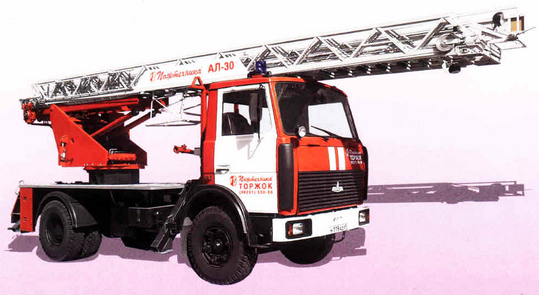  Очень бы мне хотелось, чтобы мастер показал хотя бы одну фотографию автолестницы, модель которой он так старательно делал. Судя по всему проект автолестницы АЛ-30(5337) ПМ-506К в 2001 г. подготовили, может даже сделали опытный образец, но, скорее всего, ОАО Пожтехника из г. Торжка Тверской области не нашло на нее заказчиков. В его каталогах за 2004 и 2013 годы представлена модель АЛ-30 на шасси МАЗ-5337 с несколько измененной надстройкой. Но сведений о боевом применении и этих машин я, прямо скажем не большой специалист по этой теме, также не обнаружил.  Подождем, что скажут и покажут профессионалы в истории нашей пожарной техники. Такие знатоки как Игорь Жуков и Владимир Фиглев на просторах интернета ведут обсуждение этой модели, значит у них какая-то информация имеется. Два коротеньких фрагмента из книги уважаемого Александра Владимировича Карпова Пожарный автомобиль в СССР в 4 ч. Ч.3: Пожарный спецназ т. 1: «Лестница в небо», Москва 2015. «Со второго полугодия 1983 года ТМЗ прекратил выпуск модели Л21 и перешел на выпускмодели ПМ-506. Безусловно, после необходимого оснащения и технологической отладки производства показатели выпуска модели 506 могли бы побить рекорд Л21, но отсутствие статистики её выпуска после 1984 года и сложные экономические условия первой половины 90-х годов не позволяют зафиксировать этот рекорд и подтвердить его документально. … Нужно завершать эту часть нашей истории. Завершить её стоит добрыми словами в адрес семейства автолестниц модели 506. По своим техническим характеристикам и широте применения их можно признать наиболее удачными пожарными автолестницами СССР. Не случайно дальнейшему развитию этого семейства в 90-е годы была уготовлена славная история, а техническими решениями, примененными на них, создатели пожарной техники пользуются до сих пор».Источник: А.И. Преснов, к. т. н., доцент; А.А. Печурин, к. т. н.,, доцент; А.В. Данилевич.Пожарные автолестницы: Исторические аспекты, технические данные, конструктивные решения. Санкт-Петербургский университет ГПС МЧС России С 2001 г. надстройку ПМ-506 начали устанавливать и на другие автомобильные шасси.В таблице приведены модели автолестниц Л21 и ПМ-506 с указанием года началапроизводства и характерными конструктивными особенностями каждой модели или модификации. Общим элементом для всех автолестниц данного семейства являетсякомплект колен из гнутого профиля и характерная конструкция подъемно-поворотногооснования.Пожарные автолестницы моделей Л21 и ПМ-506Технические данныеМодель и год начала производстваКонструктивные особенностиАЛ-30(131)Л21 1970 г. Исходный образец АЛ-30(131)Л22 1970 г. Мелкосерийная модификация АЛ-30(131)Л21 со съемной люлькой грузоподъемностью 180 кг. При установке люльки максимальный вылет уменьшался до 9 м АЛ-30(131) ПМ-506 1983 г. Результат глубокой модернизации модели Л21. Основным изменениям подверглась система выдвигания комплекта колен: ликвидированы замыкатели и дополнительное колено, добавлен второй трос выдвигания и увеличен их диаметр, трехзаходный червяк в редукторе выдвигания заменен на однозаходный, что повлекло за собой увеличение диаметра барабана лебедки и ликвидацию гидротормоза. Стрела в выдвинутом положении стала удерживаться только тросами. В электрооборудовании с релейной схемы переход на полноточную, а система блокировок и сигнализации стала отвечать современным (по тому времени) требованиям. Изменилась (с целью снижения полной массы машины) конструкция платформы. Силовая группа, гидросистема и механизм бокового выравнивания незначительно модернизированы. Давление в гидросистеме увеличилось с 12 до 16 МПа, а индивидуальные гидрораспределители уступили место сблокированным АЛ-30(131)ПМ-506В 1986 г. Незначительная модернизация модели ПМ-506, связанная с необходимостью применения секционного спасательного рукава (РС-С). Для этого был разработан кронштейн (площадка) крепления РС-С, а конструкцию гидроцилиндров подъема стрелы незначительно изменили для обеспечения отрицательного угла наклона стрелы  (до – 4 º). В состав системы блокировки и сигнализации был включен датчик, ограничивающий усилие прижима стрелы к транспортной стойке. Верхние пояса колен стали сваривать из прямоугольных труб из стали 10ХСНД. Была несколько модифицирована гидросистема – гидроцилиндры подъема стрелы получили индивидуальные гидрозамки, следствием чего явилась ликвидация гидрозахватов и крана разжима захватов АЛ-30(131) ПМ-506Д 1997 г. Глобальная модернизация модели ПМ-506В, при которой основные изменения заключались в следующем: – принцип системы управления изменен с электромеханического на электропневматический; – гидросистема стала двухконтурной на основе итальянских гидрораспределителей фирмы «Salami», один из которых выполняет функции центрального гидрораспределителя «Опоры–Стрела»; – давление в гидросистеме увеличилось до 18,5 МПа с раздельной регулировкой контуров; – изменена конструкция практически всех гидроцилиндров – они уменьшились в диаметре (благодаря увеличенному давлению); – заменена гидроарматура: фильтр, гидрозамки, трубопроводы; – кардинально переоборудована электросхема – она снова стала релейной (что уменьшило токи в цепях управления), причем основные элементы схемы стали монтироваться на печатной плате; – гидроцилиндр управления оборотами двигателя заменен на пневмоцилиндр, управляемый автоматически (для нижнего контура) или вручную (для верхнего контура); – изменена лицевая панель пульта управления. В 2000 г. на автолестнице была модернизирована электросхема, еще раз изменена лицевая панель пульта управления и введены индуктивные датчикиАЛ-30(131) ПМ-506И 2001 г. Модернизация модели ПМ-506Д, при которой: – машина отличается наличием единого сварного надрамника, к которому крепятся балки опорного контура и поворотное основание; при этом опорный контур был несколько удлинен, что повысило устойчивость автолестницы при работе в заднем секторе; – надстройка без оперения, что резко снизило ее массу, упростило и упрочило каркас платформы, а также облегчило техническое обслуживание шасси; – рукоятки управления распределителями опорного контура размещены в центральном заднем отсеке; – функции отсеков для пожарно-технического вооружения (ПТВ) выполняют два боковых подвесных ящика АЛ-30(5337) ПМ-506К 2001 г. Размещение надстройки ПМ-506И на шасси МАЗ-5337. Отличия заключаются только в наличии «проставки» под поворотным кругом из-за высокой кабины шасси. С 2008 г. эта модификация выпускается с использованием электронного прибора безопасности ПБЛ240 вместо прежнего механического прибора блокировки; при этом устанавливается и новый токопереход, имеющий встроенный азимутальный указатель АЛ-30(4334) ПМ-506Н 2004 г. Размещение надстройки ПМ-506К на шасси ЗиЛ-4334. С 2008 г. устанавливается ПБЛ240 АЛ-30(4320) ПМ-506Р 2006 г. Многофункциональный пожарный автомобиль на шасси Урал-4320 с двойной кабиной (расчет 6 человек), насосом ПН-40УВ (НЦПН-40/100) и с надстройкой ПМ-506К (без проставки). Модифицированная электросхема дополнительного электрооборудования допускает применение лафетного ствола с электроуправлением. С 2008 г. устанавливается ПБЛ240 АЛ-30(4326) ПМ-506С 2007 г. Автолестница на шасси КамАЗ-4326, представляющая собой модернизацию модели ПМ-506И, у которой: – опорный контур – одноходовой Н-образный передний и двухходовой Х-образный задний; – электронный прибор блокировки ПБЛ240 и новый токопереход; – лафетный ствол с дистанционным электроуправлением АЛ-30(43256) ПМ-506У 2009 г. Размещение надстройки ПМ-506С на шасси КамАЗ-43256 АЛ-30(43256) ПМ-506Ф 2009 г. Модификация надстройки ПМ-506У: наличие механизма принудительного сдвигания комплекта колен на любых углах возвышения вплоть до отрицательных АЛ-30(43206) ПМ-506Т 2010 г. Размещение надстройки ПМ-506С на шасси Урал-43206 АЛ-30(NQR75R) ПМ-506Ц Автолестница на шасси Isuzu NQR 75R Показатели Пожарные автолестницы  Пожарные автолестницы  Пожарные автолестницы  Пожарные автолестницы  Показатели АЛ-17(5301), 
мод. ПМ-578 АЛ-30(131), 
мод. ПМ-506И АЛ-30(5337), 
мод. ПМ-506К АЛ-30(433442), мод. ПМ-506И Код изделия по ОКП 48 5415 1049* 48 5415 1050* 48 5415 1054* 48 5415 2162* Нормативный документ ТУ 4854-264-21352393-
2001 ТУ 4854-141-21352393-
2001 ТУ 4854-303-21352393-
2006 нет данных Код предприятия по ОКПО 21352393 21352393 21352393 21352393 Технические данныеТехнические данныеТехнические данныеТехнические данныеТехнические данныеМарка шасси ЗиЛ-5301-1014 ЗиЛ-131 МАЗ-533702 ЗиЛ-433442 Колёсная формула 4х2.2 6х6.1 4х2.2 6х6.1 Число мест для боевого расчёта (включая место водителя), шт. 3 3 3 3 Максимальная рабочая высота подъёма, м 17,0 30,0 30,0 30,0 Вылет стрелы, м 14,2 16,0 16,0 16,0 Максимальная рабочая нагрузка на вершину неприслонённой лестницы, кг 160,0 160,0 160,0 160,0 Угол поворота стрелы при круговом вращении, град. 360 360 360 360 Полная масса, кг 6800 10185 16000 10185 Габаритные размеры, мм 7700х2500х2600 11000х2500х3200 11000х2500х3700 10500х2500х3400 Срок службы, лет нет данных нет данных нет данных нет данных 